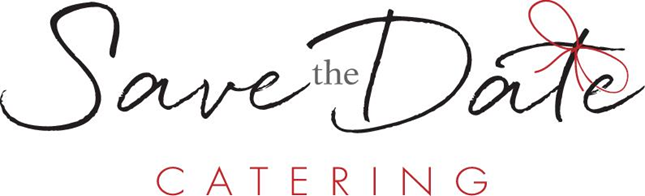 AppetizersCanapesSmoked Salmon Floret (2 per Guest) $3.00Thin Sliced Smoked Salmon “Flower” Atop of a Cucumber Medallion with Tarragon Dill Cream Cheese.Stuffed Peppadew Peppers (2 per Guest) $2.75Sweet Peppadew Peppers Stuffed with Garlic and Herb Chevre.Poke Tartlet (2 per Guest) $3.25Yellowfin Tuna, Pickled Ginger, Red Onion, Scallions, and Toasted Sesame Seeds. Served in a Sushi Rice CupCrostini and BruschettaTomato and Ricotta Crostini (2 per Guest) $.75Wild Wonder Tomatoes, Basil, Ricotta Cheese, and Raspberry Gastrique on a Garlic Crostini.Grilled Artichoke and Salmon Crostini (2 per Guest) $2.00Smoked Salmon, Grilled Artichoke, and Feta Cheese on a Tarragon Crostini.Shaved Pork Bruschetta (2 per Guest) $2.35Rosemary Garlic Pork Loin, Pickled Onions, and Roasted Apples on a Grilled Bruschetta.Petite Tenderloin and Caramelized Onion Bruschetta (2 per Guest) $3.25Shaved Petite Tenderloin, Caramelized Onion, and Horseradish Cream Cheese on a Garlic Bruschetta.Hot AppetizersMeatballs (6 per Guest)Choice of: House made Lager BBQ or Buffalo Blue Cheese. $3.25Caramelized Onion $3.50Swedish Meatballs $3.80Bone-In Wings (8-12 per pound) $12.50 per PoundChoice of: Buffalo, House made Lager BBQ, Sweet Asian Chili Sauce. Served with House made Blue Cheese Dip and Celery Sticks.Large Stuffed Mushroom (1 per Guest) $1.95Choice of: Florentine or Chorizo and Monterey Jack Cheese.Crab Salad $2.25Crab Cakes (2 per Guest) $5.00Mini Crab Cakes served with Spicy Cajun Remoulade.DipsSpinach Artichoke (Per Guest) $1.35Spinach, Artichokes, Parmesan, Italian Seasoning, and Cream Cheese.Peppadew Crab (Per Guest) $2.25Blue Crab, Sautéed Peppadew Peppers, Garlic, and Onions, and Scallions.Buffalo Chicken (Per Guest) $1.50Shredded Buffalo Chicken Breast, Blue Cheese, Sautéed Onions and Garlic, Scallions, and Cream Cheese.Cheesesteak (Per Guest) $1.50Shredded Roast Beef, Sautéed Peppers, Onions, and Garlic, Cheddar Cheese, and Cream Cheese.House-Made Salsa (Per Guest) $1.25Four Pepper Salsa: Jalapeno, Serrano, Habanero, and Anaheim, Tomatoes, Garlic, Red Onion, Cilantro, Lime, CuminServed with Corn Tortilla Chips. Flour Chips Available Additional $.30 per Guest.All Warm Dips Served with Baguette and Pita Chips.PlattersFruit $Varies with Market PriceSliced Honeydew, Cantaloupe, and Pineapple. With Red Grapes, and Strawberries.Antipasto (per Guest) $2.50Ciliegine Mozzarella, Kalamata Olives, Peppadew Peppers, Pepperoncini, Salami, Pepperoni, Wild Wonder Tomatoes, and Artichoke Hearts.Crudité (per Guest) $2.00Broccoli, Cauliflower, Grape Tomatoes, Cucumber, Celery, Baby Carrots, Green Olives. Served with Ranch Dip.Charcuterie (per Guest) $5.50Genoa Salami, Soppressata, Prosciutto, Boursin, Ciliegine Mozzarella, Pickled Onions, Specialty Jams, Whole Grain Mustard. Served with Crackers and Lavash.Domestic Cheese (per Guest) $2.00Cubed Colby, Muenster, Swiss, Cheddar, Pepper Jack, and Colby Jack garnished with Grapes and Strawberries.